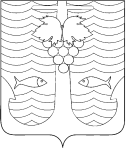 СОВЕТ ТЕМРЮКСКОГО ГОРОДСКОГО ПОСЕЛЕНИЯТЕМРЮКСКОГО РАЙОНАРЕШЕНИЕ № ____________сессия                                                                                         IV созыва«__» _____ 2021 года                                                                                г. ТемрюкОб утверждении Положения о муниципальном контроле в сфере благоустройства в границах Темрюкского городского поселения Темрюкского районаВ соответствии с Федеральным законом от 31.07.2020 № 248-ФЗ «О государственном контроле (надзоре) и муниципальном контроле в Российской Федерации», Федеральным законом от 11.06.2021 № 170-ФЗ «О внесении изменений в отдельные законодательные акты Российской Федерации в связи с принятием Федерального закона «О государственном контроле (надзоре) и муниципальном контроле в Российской Федерации», Федеральными законами от 06.10.2003 № 131-ФЗ «Об общих принципах организации местного самоуправления в Российской Федерации», Уставом Темрюкского городского поселения Темрюкского района, Совет Темрюкского городского поселения Темрюкского района  р е ш и л:1. Утвердить Положения о муниципальном контроле в сфере благоустройства в границах Темрюкского городского поселения  Темрюкского района (приложение). 2. Официально опубликовать настоящее решение в периодическом печатном издании газете Темрюкского района «Тамань» и официально опубликовать (разместить) на официальном сайте администрации Темрюкского городского поселения Темрюкского района в информационно-телекоммуникационной сети «Интернет».3. Контроль за выполнением настоящего решения возложить на заместителя главы Темрюкского городского поселения Темрюкского района М.В. Казакову и постоянную комиссию Совета Темрюкского городского поселения Темрюкского района по вопросам ЖКХ, промышленности, строительства, транспорта, связи, бытового и торгового обслуживания  (Нетесов) и постоянную комиссию по обеспечению законности, правопорядка, охраны и прав и свобод граждан, ГО и ЧС, развитию местного самоуправления (Никоноров).4. Решение «Об утверждении Положения о муниципальном контроле в сфере благоустройства в границах Темрюкского городского поселения  Темрюкского района вступает в силу после его официального опубликования и    распространяет свое действие на правоотношения с 1 января 2022 года.Глава Темрюкского городского поселенияТемрюкского района                                                                        М.В. ЕрмолаевПредседатель СоветаТемрюкского городского поселения Темрюкского района                                                                             О.С. Гусева«__»  __________  2021 года______________________________________________________________________Проект подготовлен и внесен:Заместитель главы Темрюкского городского поселенияТемрюкского района                                                                             М.В. Казакова                   Составитель проекта:Начальник отдела по вопросам ЖКХ администрацииТемрюкского городского поселения Темрюкского района					                                    Д.В. БровкоПроект согласован:Заместитель главыТемрюкского городского поселения Темрюкского района					    	                   А.В. Румянцева ПРИЛОЖЕНИЕк решению Совета Темрюкского городского поселения Темрюкского районаот __________ 2021 № ________ПОЛОЖЕНИЕо муниципальном контроле в сфере благоустройства в границах Темрюкского городского поселения  Темрюкского района1. Общие положения1.1. Положение о муниципальном контроле в сфере благоустройства (далее - Положение) определяет правила организации и осуществления деятельности уполномоченного органа за соблюдением юридическими лицами, индивидуальными предпринимателями, гражданами за соблюдением Правил благоустройства в граниах Темрюкского городского поселения Темрюкского района (далее - контроль за соблюдением Правил), за нарушение которых законодательством предусмотрена административная и иные виды ответственности (далее - муниципальный контроль).1.2. Под муниципальным контролем понимается деятельность администрации Темрюкского городского поселения  Темрюкского района (далее – администрация), направленная на предупреждение, выявление и пресечение нарушений обязательных требований, установленных федеральными законами и иными нормативными правовыми актами Российской Федерации, законами и иными нормативными правовыми актами Краснодарского края, муниципальными нормативными правовыми актами, международными договорами Российской Федерации, актами, составляющими право Евразийского экономического союза, в сфере благоустройства, за нарушение которых законодательством предусмотрена административная ответственность (далее – обязательные требования), осуществляемая в пределах полномочий администрации посредством профилактики нарушений обязательных требований, оценки соблюдения гражданами и организациями обязательных требований, выявления их нарушений, принятия предусмотренных законодательством Российской Федерации мер по пресечению выявленных нарушений обязательных требований, устранению их последствий и (или) восстановлению правового положения, существовавшего до возникновения таких нарушений.1.3. Предметом муниципального контроля является соблюдение юридическими лицами, индивидуальными предпринимателями и физическими лицами (далее – контролируемые лица) обязательных требований в области благоустройства в границах Темрюкского городского поселения Темрюкского районаИсполнение решений, принимаемых по результатам контрольных мероприятий, включается в предмет муниципального контроля, содержащийся        в едином реестре видов федерального государственного контроля (надзора), регионального государственного контроля (надзора), муниципального контроля. Органы государственной власти, органы местного самоуправления, иные государственные и муниципальные органы выступают контролируемыми лицами в случае владения и (или) пользования объектами, являющимися объектами муниципального контроля.1.4. Объектами муниципального контроля (далее – объекты контроля) являются:1) деятельность, действия (бездействие) контролируемых лиц                                    в области блпгоустройства, в рамках которых должны соблюдаться обязательные требования, в том числе предъявляемые к контролируемым лицам, осуществляющим деятельность, действия (бездействие);2) результаты деятельности контролируемых лиц, в том числе работы и услуги, к которым предъявляются обязательные требования;3) здания, строения, сооружения, территории, включая земельные участки, предметы и другие объекты, которыми контролируемые лицами владеют и (или) пользуются и к которым предъявляются обязательные требования.1.5. Учет объектов контроля осуществляется посредством создания:единого реестра контрольных (надзорных) мероприятий; информационной системы (подсистемы государственной информационной системы) досудебного обжалования;иных государственных и муниципальных информационных систем путем межведомственного информационного взаимодействия.Администрацией в соответствии с частью 2 статьи 16 и частью 5 статьи 17 Федерального закона от 31 июля 2020 г. № 248-ФЗ                                                 «О государственном контроле (надзоре) и муниципальном контроле                                       в Российской Федерации» (далее – Федеральный закон № 248-ФЗ) ведется учет объектов контроля с использованием информационной системы.1.6. Муниципальный контроль осуществляется администрацией.Непосредственное осуществление муниципального контроля возлагается на отдел жилищно-коммунального хозяйства, и отдел по вопросам перспективного развития архитектуры и градостроительства (далее – контрольный орган).1.7. Руководство деятельностью по осуществлению муниципального контроля осуществляет глава Темрюкского городского поселения Темрюкского района (далее – глава поселения).1.8. От имени контрольного органа муниципальный контроль вправе осуществлять должностные лица контрольного органа, в должностные обязанности которых в соответствии с настоящим Положением, должностными регламентами или должностными инструкциями входит осуществление полномочий по виду муниципального контроля, в том числе проведение профилактических мероприятий и контрольных мероприятий                                            (далее – инспектор).Перечень должностных лиц контрольного органа, уполномоченных                        на осуществление муниципального контроля, установлен приложением № 1                                к настоящему Положению.Должностным лицом контрольного органа, уполномоченным на принятие решения о проведении контрольного мероприятия, является глава поселения.1.9. Права и обязанности инспектора.1.9.1. Инспектор обязан:1) соблюдать законодательство Российской Федерации, права и законные интересы контролируемых лиц;2) своевременно и в полной мере осуществлять предоставленные                                    в соответствии с законодательством Российской Федерации полномочия                             по предупреждению, выявлению и пресечению нарушений обязательных требований, принимать меры по обеспечению исполнения решений контрольного органа вплоть до подготовки предложений об обращении в суд                     с требованием о принудительном исполнении предписания, если такая мера предусмотрена законодательством;3) проводить контрольные мероприятия и совершать контрольные действия на законном основании и в соответствии с их назначением только                          во время исполнения служебных обязанностей и при наличии соответствующей информации в едином реестре контрольных (надзорных) мероприятий, а в случае взаимодействия с контролируемыми лицами проводить такие мероприятия и совершать такие действия только при предъявлении служебного удостоверения, иных документов, предусмотренных федеральными законами;4) не допускать при проведении контрольных мероприятий проявление неуважения в отношении богослужений, других религиозных обрядов и церемоний, не препятствовать их проведению, а также не нарушать внутренние установления религиозных организаций;5) не препятствовать присутствию контролируемых лиц, их представителей, а с согласия контролируемых лиц, их представителей присутствию Уполномоченного при Президенте Российской Федерации                             по защите прав предпринимателей или его общественных представителей, уполномоченного по защите прав предпринимателей в Краснодарском крае при проведении контрольных мероприятий (за исключением контрольных мероприятий, при проведении которых не требуется взаимодействие контрольных органов с контролируемыми лицами) и в случаях, предусмотренных Федеральным законом № 248-ФЗ и пунктом 3.3 настоящего Положения, осуществлять консультирование;6) предоставлять контролируемым лицам, их представителям, присутствующим при проведении контрольных мероприятий, информацию и документы, относящиеся к предмету муниципального контроля, в том числе сведения о согласовании проведения контрольного мероприятия органами прокуратуры в случае, если такое согласование предусмотрено Федеральным законом № 248-ФЗ;7) знакомить контролируемых лиц, их представителей с результатами контрольных мероприятий и контрольных действий, относящихся к предмету контрольного мероприятия;8) знакомить контролируемых лиц, их представителей с информацией и (или) документами, полученными в рамках межведомственного информационного взаимодействия и относящимися к предмету контрольного мероприятия;9) учитывать при определении мер, принимаемых по фактам выявленных нарушений, соответствие указанных мер тяжести нарушений, их потенциальной опасности для охраняемых законом ценностей, а также не допускать необоснованного ограничения прав и законных интересов контролируемых лиц, неправомерного вреда (ущерба) их имуществу;10) доказывать обоснованность своих действий при их обжаловании                           в порядке, установленном законодательством Российской Федерации;11) соблюдать установленные законодательством Российской Федерации сроки проведения контрольных мероприятий и совершения контрольных действий;12) не требовать от контролируемых лиц документы и иные сведения, представление которых не предусмотрено законодательством Российской Федерации либо которые находятся в распоряжении государственных органов и органов местного самоуправления.1.9.2. Инспектор при проведении контрольного мероприятия в пределах своих полномочий и в объеме проводимых контрольных действий имеет право:1) беспрепятственно по предъявлении служебного удостоверения и                            в соответствии с полномочиями, установленными решением контрольного органа о проведении контрольного мероприятия, посещать (осматривать) производственные объекты, если иное не предусмотрено федеральными законами;2) знакомиться со всеми документами, касающимися соблюдения обязательных требований, в том числе в установленном порядке с документами, содержащими государственную, служебную, коммерческую или иную охраняемую законом тайну;3) требовать от контролируемых лиц, в том числе руководителей и других работников контролируемых организаций, представления письменных объяснений по фактам нарушений обязательных требований, выявленных                      при проведении контрольных мероприятий, а также представления документов для копирования, фото- и видеосъемки;4) знакомиться с технической документацией, электронными базами данных, информационными системами контролируемых лиц в части, относящейся к предмету и объему контрольного мероприятия;5) составлять акты по фактам непредставления или несвоевременного представления контролируемым лицом документов и материалов, запрошенных при проведении контрольных мероприятий, невозможности провести опрос должностных лиц и (или) работников контролируемого лица, ограничения доступа в помещения, воспрепятствования иным мерам по осуществлению контрольного мероприятия;6) выдавать контролируемым лицам рекомендации по обеспечению безопасности и предотвращению нарушений обязательных требований, принимать решения об устранении контролируемыми лицами выявленных нарушений обязательных требований и о восстановлении нарушенного положения;7) обращаться в соответствии с Федеральным законом от 7 февраля                2011 г. № 3-ФЗ «О полиции» за содействием к органам полиции в случаях,                     если инспектору оказывается противодействие или угрожает опасность;8) совершать иные действия, предусмотренные федеральными законами о видах контроля, положением о виде контроля. 1.10. Информирование контролируемых лиц о совершаемых должностными лицами контрольного органа и иными уполномоченными лицами действиях и принимаемых решениях осуществляется путем размещения сведений об указанных действиях и решениях в едином реестре контрольных (надзорных) мероприятий, а также доведения их до контролируемых лиц посредством инфраструктуры, обеспечивающей информационно-технологическое взаимодействие информационных систем, используемых                       для предоставления государственных и муниципальных услуг и исполнения государственных и муниципальных функций в электронной форме, в том числе через федеральную государственную информационную систему «Единый портал государственных и муниципальных услуг (функций)» (далее – единый портал государственных и муниципальных услуг) и (или) через региональный портал государственных и муниципальных услуг.Гражданин, не осуществляющий предпринимательской деятельности, являющийся контролируемым лицом, информируется о совершаемых должностными лицами контрольного органа и иными уполномоченными лицами действиях и принимаемых решениях путем направления ему документов на бумажном носителе в случае направления им в адрес контрольного органа уведомления о необходимости получения документов на бумажном носителе либо отсутствия у контрольного органа сведений об адресе электронной почты контролируемого лица и возможности направить ему документы в электронном виде через единый портал государственных и муниципальных услуг (в случае, если лицо не имеет учетной записи в единой системе идентификации и аутентификации либо если оно не завершило прохождение процедуры регистрации в единой системе идентификации и аутентификации). Указанный гражданин вправе направлять контрольному органу документы на бумажном носителе.2. Категории риска причинения вреда (ущерба)2.1. Муниципальный контроль осуществляется на основе управления рисками причинения вреда (ущерба), определяющего выбор профилактических мероприятий и контрольных мероприятий, их содержание (в том числе объем проверяемых обязательных требований), интенсивность и результаты, при этом контрольным органом на постоянной основе проводится мониторинг                           (сбор, обработка, анализ и учет) сведений, используемых для оценки и управления рисками причинения вреда (ущерба).2.2. В целях управления рисками причинения вреда (ущерба)                                    при осуществлении муниципального контроля объекты контроля могут быть отнесены к одной из следующих категорий риска причинения вреда (ущерба) (далее – категории риска):значительный риск;средний риск;умеренный риск;низкий риск.2.3. Критерии отнесения объектов контроля к категориям риска в рамках осуществления муниципального контроля установлены приложением № 2                          к настоящему Положению.2.4. Отнесение объекта контроля к одной из категорий риска осуществляется контрольным органом на основе сопоставления его характеристик с утвержденными критериями риска, при этом индикатором риска нарушения обязательных требований является соответствие или отклонение от параметров объекта контроля, которые сами по себе не являются нарушениями обязательных требований, но с высокой степенью вероятности свидетельствуют о наличии таких нарушений и риска причинения вреда (ущерба) охраняемым законом ценностям.2.5. Перечень индикаторов риска нарушения обязательных требований, проверяемых в рамках осуществления муниципального контроля установлен приложением № 3 к настоящему Положению. 2.6. При наличии критериев, позволяющих отнести объект контроля                          к различным категориям риска, подлежат применению критерии, относящие объект контроля к более высокой категории риска.В случае если объект контроля не отнесен к определенной категории риска, он считается отнесенным к категории низкого риска. Принятие решения                          об отнесении объектов контроля к категории низкого риска не требуется.2.7. Контрольный орган в течение пяти рабочих дней со дня поступления сведений о соответствии объекта контроля критериям риска иной категории риска либо об изменении критериев риска принимает решение об изменении категории риска объекта контроля.3. Виды профилактических мероприятий, которые проводятся при осуществлении муниципального контроляПри осуществлении муниципального контроля контрольный орган проводит следующие виды профилактических мероприятий:информирование;профилактический визит;3) объявление предостережения;4) консультирование.Профилактические мероприятия осуществляются контрольным органом                в целях стимулирования добросовестного соблюдения обязательных требований всеми контролируемыми лицами, устранения условий, причин и факторов, способных привести к нарушениям обязательных требований и                                        (или) причинению вреда (ущерба) охраняемым законом ценностям, и доведения обязательных требований до контролируемых лиц, способов их соблюдения.При осуществлении муниципального контроля проведение профилактических мероприятий, направленных на снижение риска причинения вреда (ущерба), является приоритетным по отношению к проведению контрольных мероприятий.Контрольный орган при проведении профилактических мероприятий осуществляет взаимодействие с гражданами, организациями только в случаях, установленных Федеральным законом № 248-ФЗ. При этом профилактические мероприятия, в ходе которых осуществляется взаимодействие                                                     с контролируемыми лицами, проводятся только с согласия данных контролируемых лиц либо по их инициативе.В случае если при проведении профилактических мероприятий установлено, что объекты контроля представляют явную непосредственную угрозу причинения вреда (ущерба) охраняемым законом ценностям или такой вред (ущерб) причинен, инспектор незамедлительно направляет информацию                    об этом руководителю контрольного органа для принятия решения о проведении контрольных мероприятий.3.1. Информирование контролируемых и иных заинтересованных лиц                    по вопросам соблюдения обязательных требований.3.1.1. Контрольный орган осуществляет информирование контролируемых и иных заинтересованных лиц по вопросам соблюдения обязательных требований посредством размещения сведений, определенных частью 3 статьи 46 Федерального закона № 248-ФЗ, на официальном сайте администрации Темрюкского городского поселения Темрюкского района в сети «Интернет» (далее – официальный сайт), в средствах массовой информации, через личные кабинеты контролируемых лиц в государственных информационных системах (при их наличии) и в иных формах. 3.2. Профилактический визит.3.2.1. Профилактический визит проводится Инспектором в форме профилактической беседы по месту осуществления деятельности контролируемого лица либо путем использования видео-конференц-связи. Продолжительность профилактического визита составляет не более двух часов в течение рабочего дня. 3.2.2. Инспектор проводит обязательный профилактический визит                         в отношении:1) контролируемых лиц, приступающих к осуществлению деятельности                в сфере управления многоквартирными домами, не позднее чем в течение одного года с момента начала такой деятельности (при наличии сведений о начале деятельности);2) объектов контроля, отнесенных к категориям высокого риска, в срок         не позднее одного года со дня принятия решения об отнесении объекта контроля к указанной категории.3.2.3. Профилактические визиты проводятся по согласованию                                  с контролируемыми лицами.3.2.4. Контрольный орган направляет контролируемому лицу уведомление о проведении профилактического визита не позднее чем за пять рабочих дней до даты его проведения. Контролируемое лицо вправе отказаться от проведения профилактического визита (включая обязательный профилактический визит), уведомив об этом Контрольный орган не позднее, чем за три рабочих дня до даты его проведения.3.2.5. При проведении профилактического визита гражданам, организациям не могут выдаваться предписания об устранении нарушений обязательных требований. Разъяснения, полученные контролируемым лицом в ходе профилактического визита, носят рекомендательный характер.3.2.6. В случае, если при проведении профилактического визита установлено, что объекты контроля представляют явную непосредственную угрозу причинения вреда (ущерба) охраняемым законом ценностям или такой вред (ущерб) причинен, инспектор незамедлительно направляет информацию об этом уполномоченному должностному лицу контрольного (надзорного) органа для принятия решения о проведении контрольных (надзорных) мероприятий.3.2.7. Контрольный орган осуществляет учет проведенных профилактических визитов.3.3. Предостережение о недопустимости нарушения обязательных требований.3.3.1. Контрольный орган объявляет контролируемому лицу предостережение о недопустимости нарушения обязательных требований                (далее – предостережение) при наличии сведений о готовящихся нарушениях обязательных требований или признаках нарушений обязательных требований и (или) в случае отсутствия подтвержденных данных о том, что нарушение обязательных требований причинило вред (ущерб) охраняемым законом ценностям либо создало угрозу причинения вреда (ущерба) охраняемым законом ценностям, и предлагает принять меры по обеспечению соблюдения обязательных требований.3.3.2. Предостережение составляется по форме, утвержденной приказом Минэкономразвития России от 31 марта 2021 г. № 151 «О типовых формах документов, используемых контрольным (надзорным) органом».3.3.3. Контролируемое лицо в течение десяти рабочих дней со дня получения предостережения вправе подать в контрольный орган возражение                     в отношении предостережения.3.3.4. Возражение должно содержать: 1) наименование контрольного органа, в который направляется возражение; 2) наименование юридического лица, фамилию, имя и отчество (последнее – при наличии) индивидуального предпринимателя или гражданина, а также номер (номера) контактного телефона, адрес (адреса) электронной почты (при наличии) и почтовый адрес, по которым должен быть направлен ответ контролируемому лицу; 3) дату и номер предостережения; 4) доводы, на основании которых контролируемое лицо не согласно с объявленным предостережением; 5) дату получения предостережения контролируемым лицом; 6) личную подпись и дату.3.3.5. В случае необходимости в подтверждение своих доводов контролируемое лицо прилагает к возражению соответствующие документы либо их заверенные копии.3.3.6. Контрольный орган рассматривает возражение в отношении предостережения в течение пятнадцати рабочих дней со дня его получения.3.3.7. По результатам рассмотрения возражения контрольный орган принимает одно из следующих решений:1) удовлетворяет возражение в форме отмены предостережения;2) отказывает в удовлетворении возражения с указанием причины отказа.3.3.8. Контрольный орган информирует контролируемое лицо                                     о результатах рассмотрения возражения не позднее пяти рабочих дней со дня рассмотрения возражения в отношении предостережения.3.3.9. Повторное направление возражения по тем же основаниям                              не допускается.3.3.10. Контрольный орган осуществляет учет объявленных                                       им предостережений о недопустимости нарушения обязательных требований и использует соответствующие данные для проведения иных профилактических мероприятий и контрольных мероприятий.3.4. Консультирование.3.4.1. Консультирование контролируемых лиц и их представителей осуществляется по вопросам, связанным с организацией и осуществлением муниципального контроля:1) порядка проведения контрольных мероприятий;2) периодичности проведения контрольных мероприятий;3) порядка принятия решений по итогам контрольных мероприятий;4) порядка обжалования решений контрольного органа.3.4.2. Инспекторы осуществляют консультирование контролируемых лиц и их представителей:1) в виде устных разъяснений по телефону, посредством видео-конференц-связи, на личном приеме либо в ходе проведения профилактического мероприятия, контрольного мероприятия;2) посредством размещения на официальном сайте письменного разъяснения по однотипным обращениям (более 10 однотипных обращений) контролируемых лиц и их представителей, подписанного уполномоченным должностным лицом контрольного органа.3.4.3. Контрольный орган не предоставляет контролируемым лицам и их представителям в письменной форме информацию по вопросам устного консультирования.3.4.4. Письменное консультирование контролируемых лиц и их представителей осуществляется в следующих случаях:а) контролируемым лицом представлен письменный запрос                                             о представлении письменного ответа по вопросам консультирования;б) за время консультирования предоставить ответ на поставленные вопросы невозможно;в) ответ на поставленные вопросы требует дополнительного запроса сведений.3.4.5. Контролируемое лицо вправе направить запрос о предоставлении письменного ответа в сроки, установленные Федеральным законом                                      от 2 мая 2006 г. № 59-ФЗ «О порядке рассмотрения обращений граждан Российской Федерации».3.4.6. Контрольный орган осуществляет учет проведенных консультирований.3.4.7. При осуществлении консультирования инспекторы обязаны соблюдать конфиденциальность информации, доступ к которой ограничен в соответствии с законодательством Российской Федерации.В ходе консультирования не может предоставляться информация, содержащая оценку конкретного контрольного мероприятия, решений и (или) действий инспекторов, иных участников контрольного мероприятия, а также результаты проведенных в рамках контрольного мероприятия экспертизы, испытаний.Информация, ставшая известной инспектору в ходе консультирования, не может использоваться контролируемым органом в целях оценки контролируемого лица по вопросам соблюдения обязательных требований.4. Контрольные мероприятия, проводимые в рамкахмуниципального контроля4.1. Контрольные мероприятия. Общие вопросы.4.1.1. Проведение контрольных мероприятий при осуществлении муниципального контроля, информация о которых на момент начала их проведения в едином реестре контрольных (надзорных) мероприятий отсутствует, не допускается.Информация, которая не внесена в единый реестр контрольных (надзорных) мероприятий и в отношении которой предусмотрена обязательность такого внесения, не может использоваться в целях принятия решений при осуществлении муниципального контроля, за исключением случаев неработоспособности единого реестра контрольных (надзорных) мероприятий, зафиксированных оператором реестра.4.1.2. Контрольный орган при организации и осуществлении муниципального контроля получает на безвозмездной основе документы                              и (или) сведения от иных органов либо подведомственных указанным органам организаций, в распоряжении которых находятся эти документы                                              и (или) сведения, в рамках межведомственного информационного взаимодействия, в том числе в электронной форме.Перечень указанных документов и (или) сведений, порядок и сроки их представления установлены постановлением Правительства Российской Федерации от  6 марта 2021 г. № 338 «О межведомственном информационном взаимодействии в рамках осуществления государственного контроля (надзора), муниципального контроля» и распоряжением Правительства Российской Федерации от 19 апреля 2016 г. № 724-р «Об утверждении перечня документов и (или) информации, запрашиваемых и получаемых в рамках межведомственного информационного взаимодействия органами государственного контроля (надзора), органами муниципального контроля при организации и проведении проверок от иных государственных органов, органов местного самоуправления либо подведомственных государственным органам или органам местного самоуправления организаций, в распоряжении которых находятся эти документы и (или) информация».Передача в рамках межведомственного информационного взаимодействия документов и (или) сведений, раскрытие информации, в том числе ознакомление с такими документами и (или) сведениями в случаях, предусмотренных Федеральным законом № 248-ФЗ, осуществляются с учетом требований законодательства Российской Федерации о государственной и иной охраняемой законом тайне.Межведомственное взаимодействие при осуществлении муниципального контроля осуществляется в соответствии со статьей 20 Федерального закона                     № 248-ФЗ.4.1.3. Муниципальный контроль осуществляется контрольным органом посредством организации проведения следующих плановых и внеплановых контрольных мероприятий:документарная проверка, выездная проверка – при взаимодействии                           с контролируемыми лицами;наблюдение за соблюдением обязательных требований, выездное обследование – без взаимодействия с контролируемыми лицами.4.1.4. При осуществлении муниципального контроля взаимодействием               с контролируемыми лицами являются: встречи, телефонные и иные переговоры (непосредственное взаимодействие) между инспектором и контролируемым лицом или его представителем; запрос документов, иных материалов; присутствие инспектора в месте осуществления деятельности контролируемого лица (за исключением случаев присутствия инспектора                        на общедоступных производственных объектах). 4.1.5. Контрольные мероприятия, осуществляемые при взаимодействии                с контролируемым лицом, проводятся контрольным органом по следующим основаниям:1) наличие у контрольного органа сведений о причинении вреда (ущерба) или об угрозе причинения вреда (ущерба) охраняемым законом ценностям либо выявление соответствия объекта контроля параметрам, утвержденным индикаторами риска нарушения обязательных требований, или отклонения объекта контроля от таких параметров;2) наступление сроков проведения контрольных мероприятий, включенных в план проведения контрольных мероприятий;3) поручение Президента Российской Федерации, поручение Правительства Российской Федерации о проведении контрольных мероприятий в отношении конкретных контролируемых лиц;4) требование прокурора о проведении контрольного мероприятия                             в рамках надзора за исполнением законов, соблюдением прав и свобод человека и гражданина по поступившим в органы прокуратуры материалам и обращениям;5) истечение срока исполнения решения контрольного органа                                     об устранении выявленного нарушения обязательных требований – в случаях, установленных частью 1 статьи 95 Федерального закона.Контрольные мероприятия без взаимодействия проводятся инспекторами на основании заданий уполномоченных должностных лиц контрольного органа, включая задания, содержащиеся в планах работы контрольного органа, в том числе в случаях, установленных Федеральным законом № 248-ФЗ.4.1.6. Плановые и внеплановые контрольные мероприятия,                                            за исключением проводимых без взаимодействия с контролируемыми лицами, проводятся путем совершения инспектором и лицами, привлекаемыми                                   к проведению контрольного мероприятия, следующих контрольных действий:осмотр;опрос;получение письменных объяснений;истребование документов;экспертиза.4.1.7. Для проведения контрольного мероприятия, предусматривающего взаимодействие с контролируемым лицом, а также документарной проверки, принимается решение контрольного органа, подписанное уполномоченным лицом контрольного органа, в котором указываются сведения, предусмотренные частью 1 статьи 64 Федерального закона № 248-ФЗ. В отношении проведения наблюдения за соблюдением обязательных требований, выездного обследования не требуется принятие решения                                     о проведении данного контрольного мероприятия, предусмотренного абзацем первым настоящего пункта Положения.4.1.8. Контрольные мероприятия проводятся инспекторами, указанными                    в решении контрольного органа о проведении контрольного мероприятия.При необходимости контрольный орган привлекает к проведению контрольных мероприятий экспертов, экспертные организации, аттестованные                   в установленном порядке, и включенных в реестр экспертов, экспертных организаций, привлекаемых к проведению контрольных мероприятий.4.1.9. По окончании проведения контрольного мероприятия, предусматривающего взаимодействие с контролируемым лицом, инспектор составляет акт контрольного мероприятия (далее – акт) по форме, утвержденной приказом Минэкономразвития России от 31 марта 2021 г. № 151 «О типовых формах документов, используемых контрольным (надзорным) органом». В случае выявления нарушений обязательных требований инспектор вправе для фиксации доказательств нарушений обязательных требований использовать фотосъемку, аудио- и видеозапись, иные способы фиксации доказательств. Фиксация доказательств нарушений обязательных требований                               при помощи фотосъемки проводится не менее чем двумя снимками каждого                    из выявленных нарушений обязательных требований.Использование фотосъемки и видеозаписи для фиксации доказательств нарушений обязательных требований осуществляется с учетом требований законодательства Российской Федерации о защите государственной тайны.В случае устранения выявленного нарушения до окончания проведения контрольного мероприятия, предусматривающего взаимодействие                                             с контролируемым лицом, в акте указывается факт его устранения.4.1.10. Документы, иные материалы, являющиеся доказательствами нарушения обязательных требований, приобщаются к акту.Заполненные при проведении контрольного мероприятия проверочные листы должны быть приобщены к акту. 4.1.11. Оформление акта производится по месту проведения контрольного мероприятия в день окончания проведения такого мероприятия, если иной порядок оформления акта не установлен Правительством Российской Федерации. 4.1.12. Результаты контрольного мероприятия, содержащие информацию, составляющую государственную, коммерческую, служебную, иную тайну, оформляются с соблюдением требований, предусмотренных законодательством Российской Федерации.4.1.13. В случае несогласия с фактами и выводами, изложенными в акте контрольного мероприятия, контролируемое лицо вправе направить жалобу                     в порядке, предусмотренном разделом 5 настоящего Положения.4.1.14. Акт контрольного мероприятия, проведение которого было согласовано органами прокуратуры, направляется в органы прокуратуры посредством единого реестра контрольных (надзорных) мероприятий непосредственно после его оформления.4.1.15. В целях снижения рисков причинения вреда (ущерба) на объектах контроля и оптимизации проведения контрольных мероприятий контрольный орган формирует и утверждает проверочные листы (списки контрольных вопросов, ответы на которые свидетельствуют о соблюдении или несоблюдении контролируемым лицом обязательных требований).Проверочные листы не могут возлагать на контролируемое лицо обязанность по соблюдению обязательных требований, не предусмотренных законодательством Российской Федерации.Требования к разработке, содержанию, общественному обсуждению проектов форм проверочных листов, утверждению, применению, актуализации форм проверочных листов, а также случаи обязательного применения проверочных листов устанавливаются Правительством Российской Федерации. 4.2. Меры, принимаемые контрольным органом по результатам контрольных мероприятий. 4.2.1. Контрольный орган в случае выявления при проведении контрольного мероприятия нарушений контролируемым лицом обязательных требований в пределах полномочий, предусмотренных законодательством Российской Федерации, обязан:4.2.1.1 выдать после оформления акта контрольного мероприятия контролируемому лицу предписание об устранении выявленных нарушений обязательных требований (далее – предписание) с указанием разумных сроков их устранения, но не более шести месяцев (при проведении документарной проверки предписание направляется контролируемому лицу не позднее пяти рабочих дней после окончания документарной проверки) и (или) о проведении мероприятий по предотвращению причинения вреда (ущерба) охраняемым законом ценностям, а также других мероприятий, предусмотренных федеральным законом о виде контроля;4.2.1.2 незамедлительно принять предусмотренные законодательством Российской Федерации меры по недопущению причинения вреда (ущерба) охраняемым законом ценностям или прекращению его причинения вплоть                       до обращения в суд с требованием о запрете эксплуатации (использования) зданий, строений, сооружений, помещений, оборудования, транспортных средств и иных подобных объектов и о доведении до сведения граждан, организаций любым доступным способом информации о наличии угрозы причинения вреда (ущерба) охраняемым законом ценностям и способах ее предотвращения в случае, если при проведении проверки установлено,                            что деятельность гражданина, организации, владеющих и (или) пользующихся объектом контроля, эксплуатация (использование) ими зданий, строений, сооружений, помещений, оборудования, транспортных средств и иных подобных объектов, производимые и реализуемые ими товары, выполняемые работы, оказываемые услуги представляют непосредственную угрозу причинения вреда (ущерба) охраняемым законом ценностям или что такой вред (ущерб) причинен;4.2.1.3 при выявлении в ходе контрольного мероприятия признаков преступления или административного правонарушения направить соответствующую информацию в государственный орган в соответствии                          со своей компетенцией или при наличии соответствующих полномочий принять меры по привлечению виновных лиц к установленной законом ответственности;4.2.1.4 принять меры по осуществлению контроля за устранением выявленных нарушений обязательных требований, предупреждению нарушений обязательных требований, предотвращению возможного причинения вреда (ущерба) охраняемым законом ценностям, при неисполнении предписания в установленные сроки принять меры по обеспечению его исполнения вплоть до обращения в суд с требованием о принудительном исполнении предписания, если такая мера предусмотрена законодательством;4.2.1.5 рассмотреть вопрос о выдаче рекомендации по соблюдению обязательных требований, проведении иных мероприятий, направленных                            на профилактику рисков причинения вреда (ущерба) охраняемым законом ценностям.4.2.2. Меры, предусмотренные подпунктом 4.2.1.3 настоящего Положения не принимаются (в части административных правонарушений), если выданное предписание об устранении нарушений обязательных требований исполнено контролируемым лицом надлежащим образом.4.2.3. Предписание оформляется по форме согласно приложению № 4                      к настоящему Положению.4.2.4. Контролируемое лицо до истечения срока исполнения предписания уведомляет контрольный орган об исполнении предписания с приложением документов и сведений, подтверждающих устранение выявленных нарушений обязательных требований.4.2.5. По истечении срока исполнения контролируемым лицом решения, принятого в соответствии с подпунктом 4.2.1.1 пункта 4.2.1 настоящего Положения, либо при представлении контролируемым лицом до истечения указанного срока документов и сведений, представление которых установлено указанным решением, либо в случае получения информации в рамках наблюдения за соблюдением обязательных требований (мониторинга безопасности) контрольный орган оценивает исполнение решения на основании представленных документов и сведений, полученной информации. 4.2.6. В случае исполнения контролируемым лицом предписания контрольный орган направляет контролируемому лицу уведомление                                  об исполнении предписания.4.2.7. Если указанные документы и сведения контролируемым лицом                     не представлены или на их основании либо на основании информации, полученной в рамках наблюдения за соблюдением обязательных требований (мониторинга безопасности), невозможно сделать вывод об исполнении решения, контрольный орган оценивает исполнение указанного решения путем проведения документарной проверки.В случае, если проводится оценка исполнения решения, принятого                          по итогам выездной проверки, допускается проведение выездной проверки.4.2.8. В случае, если по итогам проведения контрольного мероприятия, предусмотренного пунктом 4.2.7 настоящего Положения, контрольным органом будет установлено, что решение не исполнено или исполнено ненадлежащим образом, он вновь выдает контролируемому лицу решение, предусмотренное подпунктом 4.2.1.1 пункта 4.2.1 настоящего Положения, с указанием новых сроков его исполнения. При неисполнении предписания в установленные сроки контрольный орган принимает меры по обеспечению его исполнения вплоть до обращения                           в суд с требованием о принудительном исполнении предписания, если такая мера предусмотрена законодательством.4.2.9. В случае отсутствия выявленных нарушений обязательных требований при проведении контрольного мероприятия сведения об этом вносятся в единый реестр контрольных (надзорных) мероприятий. Инспектор вправе выдать рекомендации по соблюдению обязательных требований, провести иные мероприятия, направленные на профилактику рисков причинения вреда (ущерба) охраняемым законом ценностям.4.3. Плановые контрольные мероприятия.4.3.1. Плановые контрольные мероприятия проводятся на основании плана проведения плановых контрольных мероприятий на очередной календарный год, формируемого контрольным органом (далее – ежегодный план мероприятий) и подлежащего согласованию с органами прокуратуры.Порядок формирования ежегодного плана контрольных мероприятий, его согласования с органами прокуратуры, включения в него и исключения из него контрольных мероприятий в течение года установлен постановлением Правительства Российской Федерации от 31 декабря 2020 г. № 2428                                   «О порядке формирования плана проведения плановых контрольных (надзорных) мероприятий на очередной календарный год, его согласования                         с органами прокуратуры, включения в него и исключения из него контрольных (надзорных) мероприятий в течение года».4.3.2. Виды, периодичность проведения плановых контрольных мероприятий в отношении объектов контроля, отнесенных к определенным категориям риска, определяются соразмерно рискам причинения вреда (ущерба).4.3.3. Контрольный орган может проводить следующие виды плановых контрольных мероприятий:документарная проверка;выездная проверка.4.3.4. Периодичность проведения плановых контрольных мероприятий                 в отношении объектов контроля, отнесенных к категории значительного риска – один раз в 3 года.Периодичность проведения плановых контрольных мероприятий                              в отношении объектов контроля, отнесенных к категории среднего и умеренного риска – один раз в 4 года.Плановые контрольные мероприятия в отношении объекта контроля, отнесенного к категории низкого риска, не проводятся.4.4. Внеплановые контрольные мероприятия4.4.1. Внеплановые контрольные мероприятия проводятся в виде:документарных проверок;выездных проверок;наблюдения за соблюдением обязательных требований;выездного обследования.4.4.2. Решение о проведении внепланового контрольного мероприятия принимается с учетом индикаторов риска нарушения обязательных требований.4.4.3. Внеплановые контрольные мероприятия, за исключением внеплановых контрольных мероприятий без взаимодействия, проводятся                        по основаниям, предусмотренным пунктами 1, 3-5 части 1 статьи 57 Федерального закона № 248-ФЗ.4.4.4. В случае, если внеплановое контрольное мероприятие может быть проведено только после согласования с органами прокуратуры, указанное мероприятие проводится после такого согласования.Порядок согласования контрольным (надзорным) органом с прокурором проведения внепланового контрольного (надзорного) мероприятия, а также типовые формы заявления о согласовании с прокурором проведения внепланового контрольного (надзорного) мероприятия и решения прокурора                     о результатах его рассмотрения утвержден приказом Генпрокуратуры России                   от 2 июня 2021 г. № 294 «О реализации Федерального закона от 31 июля 2020 г.                № 248-ФЗ «О государственном контроле (надзоре) и муниципальном контроле               в Российской Федерации».Если основанием для проведения внепланового контрольного мероприятия являются сведения о непосредственной угрозе причинения вреда (ущерба) охраняемым законом ценностям, контрольный орган для принятия неотложных мер по ее предотвращению и устранению приступает к проведению внепланового контрольного мероприятия незамедлительно (в течение двадцати четырех часов после получения соответствующих сведений) с извещением об этом органа прокуратуры по месту нахождения объекта контроля посредством направления в тот же срок документов, предусмотренных частью 5 статьи 66 Федерального закона № 248-ФЗ. В этом случае уведомление контролируемого лица о проведении внепланового контрольного мероприятия может не проводиться.4.5. Документарная проверка4.5.1. Под документарной проверкой понимается контрольное мероприятие, которое проводится по месту нахождения контрольного органа и предметом которого являются исключительно сведения, содержащиеся                                      в документах контролируемых лиц, устанавливающих их организационно-правовую форму, права и обязанности, а также документы, используемые при осуществлении их деятельности и связанные с исполнением ими обязательных требований и решений контрольного органа.4.5.2. В случае, если достоверность сведений, содержащихся в документах, имеющихся в распоряжении контрольного органа, вызывает обоснованные сомнения либо эти сведения не позволяют оценить исполнение контролируемым лицом обязательных требований, контрольный орган направляет в адрес контролируемого лица требование представить иные необходимые для рассмотрения в ходе документарной проверки документы. В течение десяти рабочих дней со дня получения данного требования контролируемое лицо обязано направить в контрольный орган указанные                            в требовании документы.4.5.3. Срок проведения документарной проверки не может превышать десять рабочих дней. В указанный срок не включается период с момента:1) направления контрольным органом контролируемому лицу требования представить необходимые для рассмотрения в ходе документарной проверки документы до момента представления указанных в требовании документов                       в контрольный орган;2) период с момента направления контролируемому лицу информации контрольного органа:о выявлении ошибок и (или) противоречий в представленных контролируемым лицом документах;о несоответствии сведений, содержащихся в представленных документах, сведениям, содержащимся в имеющихся у контрольного органа документах и (или) полученным при осуществлении муниципального контроля, и требования представить необходимые пояснения в письменной форме до момента представления указанных пояснений в контрольный орган.4.5.4. Перечень допустимых контрольных действий, совершаемых в ходе документарной проверки:1) истребование документов;2) получение письменных объяснений;3) экспертиза.4.5.5. В ходе проведения контрольного мероприятия инспектор вправе предъявить (направить) контролируемому лицу требование о представлении необходимых и (или) имеющих значение для проведения оценки соблюдения контролируемым лицом обязательных требований документов и (или) их копий, в том числе материалов фотосъемки, аудио- и видеозаписи, информационных баз, банков данных, а также носителей информации.Контролируемое лицо в срок, указанный в требовании о представлении документов, направляет истребуемые документы в контрольный орган либо незамедлительно ходатайством в письменной форме уведомляет инспектора                    о невозможности предоставления документов в установленный срок с указанием причин и срока, в течение которого контролируемое лицо может представить истребуемые документы.4.5.6. Письменные объяснения могут быть запрошены инспектором                       от контролируемого лица или его представителя, свидетелей.Указанные лица предоставляют инспектору письменные объяснения                        в свободной форме не позднее двух рабочих дней до даты завершения проверки.Письменные объяснения оформляются путем составления письменного документа в свободной форме.Инспектор вправе собственноручно составить письменные объяснения                со слов должностных лиц или работников организации, гражданина, являющихся контролируемыми лицами, их представителей, свидетелей. В этом случае указанные лица знакомятся с объяснениями, при необходимости дополняют текст, делают отметку о том, что инспектор с их слов записал верно, и подписывают документ, указывая дату и место его составления.4.5.7. Экспертиза осуществляется экспертом или экспертной организацией по поручению контрольного органа.Экспертиза может осуществляться как по месту нахождения (осуществления деятельности) контролируемого лица (его филиалов, представительств, обособленных структурных подразделений) непосредственно в ходе проведения контрольного мероприятия, так и по месту осуществления деятельности эксперта или экспертной организации.Время осуществления экспертизы зависит от вида экспертизы и устанавливается индивидуально в каждом конкретном случае по соглашению между контрольным органом и экспертом или экспертной организацией.Результаты экспертизы оформляются экспертным заключением по форме, утвержденной контрольным органом.4.5.8. Оформление акта производится по месту нахождения контрольного органа в день окончания проведения документарной проверки.4.5.9. Акт направляется контрольным органом контролируемому лицу                      в срок не позднее пяти рабочих дней после окончания документарной проверки в порядке, предусмотренном статьей 21 Федерального закона № 248-ФЗ.4.5.10. Внеплановая документарная проверка проводится без согласования с органами прокуратуры.4.6. Выездная проверка4.6.1. Выездная проверка проводится по месту нахождения (осуществления деятельности) контролируемого лица (его филиалов, представительств, обособленных структурных подразделений).Выездная проверка может проводиться с использованием средств дистанционного взаимодействия, в том числе посредством аудио- или видеосвязи.4.6.2. Выездная проверка проводится в случае, если не представляется возможным:1) удостовериться в полноте и достоверности сведений, которые содержатся в находящихся в распоряжении контрольного органа или                                     в запрашиваемых им документах и объяснениях контролируемого лица;2) оценить соответствие деятельности, действий (бездействия) контролируемого лица и (или) принадлежащих ему и (или) используемых им объектов контроля обязательным требованиям без выезда на указанное в пункте 4.6.1 настоящего Положения место и совершения необходимых контрольных действий, предусмотренных в рамках иного вида контрольных мероприятий.4.6.3. Внеплановая выездная проверка может проводиться только                             по согласованию с органами прокуратуры, за исключением случаев ее проведения в соответствии с пунктами 3-5 части 1 статьи 57 и частью 12                    статьи 66 Федерального закона № 248-ФЗ.4.6.4. Контрольный орган уведомляет контролируемое лицо о проведении выездной проверки не позднее чем за двадцать четыре часа до ее начала путем направления контролируемому лицу копии решения о проведении выездной проверки.4.6.5. Инспектор при проведении выездной проверки предъявляет контролируемому лицу (его представителю) служебное удостоверение, копию решения о проведении выездной проверки, а также сообщает учетный номер                      в едином реестре контрольных мероприятий.4.6.6. Срок проведения выездной проверки составляет не более десяти рабочих дней.В отношении одного субъекта малого предпринимательства общий срок взаимодействия в ходе проведения выездной проверки не может превышать пятьдесят часов для малого предприятия и пятнадцать часов                                                         для микропредприятия.4.6.7. Перечень допустимых контрольных действий в ходе выездной проверки:1) осмотр;2) опрос;3) истребование документов;4) получение письменных объяснений;5) экспертиза.4.6.8. Осмотр, заключающийся в визуальном обследовании территории, транспортных средств, без разборки, демонтажа или нарушения целостности обследуемых объектов и их частей иными способами, осуществляется инспектором в присутствии контролируемого лица или его представителя с применением видеозаписи. По результатам осмотра составляется протокол осмотра, в который вносится перечень осмотренных территорий, а также вид, количество и иные идентификационные признаки обследуемых объектов, имеющие значение для контрольного мероприятия.4.6.9. Под опросом понимается контрольное действие, заключающееся                   в получении инспектором устной информации, имеющей значение                                    для проведения оценки соблюдения контролируемым лицом обязательных требований, от контролируемого лица или его представителя и иных лиц, располагающих такой информацией.Результаты опроса фиксируются в протоколе опроса, который подписывается опрашиваемым лицом, подтверждающим достоверность изложенных им сведений, а также в акте контрольного мероприятия в случае, если полученные сведения имеют значение для контрольного мероприятия.4.6.10. Представление контролируемым лицом истребуемых документов, письменных объяснений, проведение экспертизы осуществляется в соответствии с пунктами 4.5.5, 4.5.6 и 4.5.7 настоящего Положения.4.6.11. По окончании проведения выездной проверки инспектор составляет акт выездной проверки.Информация о проведении фотосъемки, аудио- и видеозаписи отражается в акте проверки.При оформлении акта в случае проведения выездной проверки                                       с использованием средств дистанционного взаимодействия, в том числе посредством аудио- или видеосвязи, положение, установленное абзацем вторым настоящего пункта Положения, не применяются.4.6.12. В случае, если проведение выездной проверки оказалось невозможным в связи с отсутствием контролируемого лица по месту нахождения (осуществления деятельности), либо в связи с фактическим неосуществлением деятельности контролируемым лицом, либо в связи с иными действиями (бездействием) контролируемого лица, повлекшими невозможность проведения или завершения выездной проверки, инспектор составляет акт о невозможности проведения выездной проверки с указанием причин и информирует контролируемое лицо о невозможности проведения контрольных мероприятий в порядке, предусмотренном частями 4 и 5 статьи 21 Федеральным законом № 248-ФЗ. В этом случае инспектор вправе совершить контрольные действия                            в рамках указанного периода проведения выездной проверки в любое время                     до завершения проведения выездной проверки. 4.6.13. Индивидуальный предприниматель, гражданин, являющиеся контролируемыми лицами, вправе представить в контрольный орган информацию о невозможности присутствия при проведении контрольных мероприятий в случаях:1) временной нетрудоспособности;2) необходимости явки по вызову (извещениям, повесткам) судов, правоохранительных органов, военных комиссариатов;3) избрания в соответствии с Уголовно-процессуальным кодексом Российской Федерации меры пресечения, исключающей возможность присутствия при проведении контрольных мероприятий;4) нахождения в служебной командировке.При поступлении указанной информации проведение контрольных мероприятий переносится контрольным органом на срок, необходимый для устранения обстоятельств, послуживших поводом для данного обращения индивидуального предпринимателя, гражданина.4.8. Наблюдение за соблюдением обязательных требований (мониторинг безопасности)4.8.1. Контрольный орган при наблюдении за соблюдением обязательных требований (мониторинге безопасности) проводит сбор, анализ данных                             об объектах контроля, имеющихся у контрольного органа, в том числе данных, которые поступают в ходе межведомственного информационного взаимодействия, предоставляются контролируемыми лицами в рамках исполнения обязательных требований, а также данных, содержащихся                                  в государственных и муниципальных информационных системах, данных из сети «Интернет», иных общедоступных данных, а также данных полученных с использованием работающих в автоматическом режиме технических средств фиксации правонарушений, имеющих функции фото- и киносъемки, видеозаписи.4.8.2. Если в ходе наблюдения за соблюдением обязательных требований (мониторинга безопасности) выявлены факты причинения вреда (ущерба) или возникновения угрозы причинения вреда (ущерба) охраняемым законом ценностям, сведения о нарушениях обязательных требований, о готовящихся нарушениях обязательных требований или признаках нарушений обязательных требований, контрольным органом могут быть приняты следующие решения:1) решение о проведении внепланового контрольного мероприятия                              в соответствии со статьей 60 Федерального закона № 248-ФЗ;2) решение об объявлении предостережения.4.9. Выездное обследование4.9.1. Выездное обследование проводится в целях оценки соблюдения контролируемыми лицами обязательных требований.4.9.2. Выездное обследование может проводиться по месту нахождения (осуществления деятельности) организации (ее филиалов, представительств, обособленных структурных подразделений), месту осуществления деятельности гражданина, месту нахождения объекта контроля, при этом не допускается взаимодействие с контролируемым лицом. В ходе выездного обследования на общедоступных (открытых                                     для посещения неограниченным кругом лиц) производственных объектах может осуществляться осмотр.4.9.3. Выездное обследование проводится без информирования контролируемого лица. Срок проведения выездного обследования одного объекта (нескольких объектов, расположенных в непосредственной близости друг от друга) не может превышать один рабочий день.4.9.4. По результатам проведения выездного обследования могут быть приняты решения, предусмотренные подпунктами 4.2.1.3-4.2.1.5 пункта 4.2.1 настоящего Положения.5. Досудебное обжалование5.1. Решения контрольного органа, действия (бездействие) его должностных лиц, осуществляющих плановые и внеплановые контрольные мероприятия, могут быть обжалованы в суд только после их досудебного обжалования, за исключением случаев обжалования в суд решений, действий (бездействия) гражданами, не осуществляющими предпринимательской деятельности.5.2. Контролируемые лица, права и законные интересы которых, по их мнению, были непосредственно нарушены в рамках осуществления муниципального контроля, имеют право на досудебное обжалование следующих решений руководителя контрольного органа и инспекторов                                               (далее – должностные лица):1) решений о проведении контрольных мероприятий;2) актов контрольных мероприятий, предписаний об устранении выявленных нарушений;3) действий (бездействия) должностных лиц в рамках контрольных мероприятий.5.3. Жалоба подается контролируемым лицом в контрольный орган                              в электронном виде с использованием единого портала государственных и муниципальных услуг и (или) региональных порталов государственных и муниципальных услуг, за исключением случая, предусмотренного частью 1.1 статьи 40 Федерального закона № 248-ФЗ.При подаче жалобы гражданином она должна быть подписана простой электронной подписью, либо усиленной квалифицированной электронной подписью. При подаче жалобы организацией она должна быть подписана усиленной квалифицированной электронной подписью.Материалы, прикладываемые к жалобе, в том числе фото- и видеоматериалы, представляются контролируемым лицом в электронном виде.5.4. Жалоба на решение контрольного органа, действия (бездействие) его должностных лиц рассматривается руководителем контрольного органа.5.5. Жалоба может быть подана в течение тридцати календарных дней                    со дня, когда контролируемое лицо узнало или должно было узнать о нарушении своих прав.Жалоба на предписание контрольного органа может быть подана в течение десяти рабочих дней с момента получения контролируемым лицом предписания.5.6. В случае пропуска по уважительной причине срока подачи жалобы этот срок по ходатайству контролируемого лица, подающего жалобу, может быть восстановлен контрольным органом.5.7. Контролируемое лицо, подавшее жалобу, до принятия решения                          по жалобе может отозвать ее. При этом повторное направление жалобы по тем же основаниям не допускается.5.8. Жалоба может содержать ходатайство о приостановлении исполнения обжалуемого решения контрольного органа.5.9. Руководителем контрольного органа в срок не позднее двух рабочих дней со дня регистрации жалобы принимается решение:1) о приостановлении исполнения обжалуемого решения контрольного органа;2) об отказе в приостановлении исполнения обжалуемого решения контрольного органа. Информация о принятом решении направляется контролируемому лицу, подавшему жалобу, в течение одного рабочего дня с момента принятия решения. 5.10. Жалоба должна содержать:1) наименование контрольного органа, фамилию, имя, отчество                            (при наличии) должностного лица, решение и (или) действие (бездействие) которых обжалуются;2) фамилию, имя, отчество (при наличии), сведения о месте жительства (месте осуществления деятельности) гражданина, либо наименование организации - контролируемого лица, сведения о месте нахождения этой организации, либо реквизиты доверенности и фамилию, имя, отчество                              (при наличии) лица, подающего жалобу по доверенности, желаемый способ осуществления взаимодействия на время рассмотрения жалобы и желаемый способ получения решения по ней;3) сведения об обжалуемых решении контрольного органа и (или) действии (бездействии) его должностного лица, которые привели или могут привести к нарушению прав контролируемого лица, подавшего жалобу;4) основания и доводы, на основании которых контролируемое лицо                          не согласно с решением контрольного органа и (или) действием (бездействием) должностного лица. Контролируемым лицом могут быть представлены документы (при наличии), подтверждающие его доводы, либо их копии;5) требования контролируемого лица, подавшего жалобу;6) учетный номер контрольного мероприятия в едином реестре контрольных (надзорных) мероприятий, в отношении которого подается жалоба, если Правительством Российской Федерации не установлено иное.5.11. Жалоба не должна содержать нецензурные либо оскорбительные выражения, угрозы жизни, здоровью и имуществу должностных лиц контрольного органа либо членов их семей.5.12. Подача жалобы может быть осуществлена полномочным представителем контролируемого лица в случае делегирования ему соответствующего права с помощью Федеральной государственной информационной системы «Единая система идентификации и аутентификации».5.13. Контрольный орган принимает решение об отказе в рассмотрении жалобы в течение пяти рабочих дней со дня получения жалобы, если:1) жалоба подана после истечения сроков подачи жалобы, установленных пунктом 5.5. настоящего Положения, и не содержит ходатайства                                               о восстановлении пропущенного срока на подачу жалобы;2) в удовлетворении ходатайства о восстановлении пропущенного срока на подачу жалобы отказано;3) до принятия решения по жалобе от контролируемого лица,                                        ее подавшего, поступило заявление об отзыве жалобы;4) имеется решение суда по вопросам, поставленным в жалобе;5) ранее в контрольный орган была подана другая жалоба от того же контролируемого лица по тем же основаниям;6) жалоба содержит нецензурные либо оскорбительные выражения, угрозы жизни, здоровью и имуществу должностных лиц контрольного органа, а также членов их семей;7) ранее получен отказ в рассмотрении жалобы по тому же предмету, исключающий возможность повторного обращения данного контролируемого лица с жалобой, и не приводятся новые доводы или обстоятельства;8) жалоба подана в ненадлежащий орган;9) законодательством Российской Федерации предусмотрен только судебный порядок обжалования решений контрольного органа.5.14. Отказ в рассмотрении жалобы по основаниям, указанным                                       в подпунктах 3-8 пункта 5.13. настоящего Положения, не является результатом досудебного обжалования, и не может служить основанием для судебного обжалования решений контрольного органа, действий (бездействия) должностных лиц. 5.15. При рассмотрении жалобы контрольный орган использует информационную систему досудебного обжалования контрольной (надзорной) деятельности в соответствии с Правилами ведения информационной системы досудебного обжалования контрольной (надзорной) деятельности, утвержденными Правительством Российской Федерации.5.16. Жалоба подлежит рассмотрению руководителем контрольного органа в течение 20 рабочих дней со дня ее регистрации.5.17. Указанный срок может быть продлен на двадцать рабочих дней,                       в следующих исключительных случаях:1) проведение в отношении должностного лица, действия (бездействия) которого обжалуются служебной проверки по фактам, указанным в жалобе;2) отсутствие должностного лица, действия (бездействия) которого обжалуются, по уважительной причине (болезнь, отпуск, командировка).5.18. Контрольный орган вправе запросить у контролируемого лица, подавшего жалобу, дополнительную информацию и документы, относящиеся                     к предмету жалобы. Контролируемое лицо вправе представить указанную информацию и документы в течение пяти рабочих дней с момента направления запроса. Течение срока рассмотрения жалобы приостанавливается с момента направления запроса о представлении дополнительной информации и документов, относящихся к предмету жалобы, до момента получения их уполномоченным органом, но не более чем на пять рабочих дней с момента направления запроса. Неполучение от контролируемого лица дополнительной информации и документов, относящихся к предмету жалобы, не является основанием                             для отказа в рассмотрении жалобы.5.19. Не допускается запрашивать у контролируемого лица, подавшего жалобу, информацию и документы, которые находятся в распоряжении государственных органов, органов местного самоуправления либо подведомственным им организаций.Лицо, подавшее жалобу, до принятия итогового решения по жалобе вправе по своему усмотрению представить дополнительные материалы, относящиеся к предмету жалобы.5.20. Обязанность доказывания законности и обоснованности принятого решения и (или) совершенного действия (бездействия) возлагается                                         на контрольный орган.5.21. По итогам рассмотрения жалобы руководитель                                        контрольного органа принимает одно из следующих решений:1) оставляет жалобу без удовлетворения;2) отменяет решение контрольного органа полностью или частично;3) отменяет решение контрольного органа полностью и принимает новое решение;4) признает действия (бездействие) должностных лиц незаконными и выносит решение по существу, в том числе об осуществлении                                                 при необходимости определенных действий.5.22. Решение контрольного органа, содержащее обоснование принятого решения, срок и порядок его исполнения, размещается в личном кабинете контролируемого лица на едином портале государственных и муниципальных услуг и (или) региональном портале государственных и муниципальных услуг                  в срок не позднее одного рабочего дня со дня его принятия.6. Ключевые показатели вида контроля и их целевые значения для муниципального контроля6.1. Ключевые показатели муниципального контроля и их целевые значения, индикативные показатели установлены приложением № 5                                            к настоящему Положению.7. Заключительные положения7.1. В 2021 году мероприятия по профилактике нарушений обязательных требований контрольный орган проводит профилактические мероприятия, предусмотренные настоящим Положением без утверждения программы профилактики причинения вреда (ущерба) охраняемым законом ценностям.7.2. До 31 декабря 2023 г. подготовка контрольным органом в ходе осуществления муниципального контроля документов, информирование контролируемых лиц о совершаемых должностными лицами контрольного органа действиях и принимаемых решениях, обмен документами и сведениями    с контролируемыми лицами осуществляется на бумажном носителе.Заместитель главы Темрюкского городского поселенияТемрюкского района 	                       				  М.В. КазаковаПриложение 1к Положению о муниципальном контроле в сфере благоустройства в границах Темрюкского городского поселения Темрюкского района ПЕРЕЧЕНЬдолжностных лиц администрации Темрюкского городского поселения  Темрюкского района, уполномоченных на осуществление муниципального контроля в сфере благоустройства в границах Темрюкского городского поселения Темрюкского района1. Ответственное лицо за осуществление муниципального контроля в области благоустройства в границах Темрюкского городского поселения Темрюкского района - начальник отдела жилищно-коммунального хозяйства, и начальник отдела перспективного планирования развития архитектуры и градостроительства администрации Темрюкского городского поселения Темрюкского района;2. Заместитель ответственного лица по осуществлению муниципального контроля в области благоустройства в границах Темрюкского городского поселения Темрюкского района – ведущий специалист отдела жилищно-коммунального хозяйства и ведущий специалист отдела перспективного планирования развития архитектуры и градостроительства администрации Темрюкского городского поселения Темрюкского района;3. Муниципальный инспектор по контролю в сфере благоустройства в границах Темрюкского городского поселения Темрюкского района - ведущий специалист отдела жилищно-коммунального хозяйства и ведущий специалист отдела перспективного планирования развития архитектуры и градостроительства администрации Темрюкского городского поселения Темрюкского района. Приложение 2к Положению о муниципальном контроле в сфере благоустройства в границах Темрюкского городского поселения Темрюкского района КРИТЕРИИотнесения объектов контроля к категориям риска в рамках осуществления муниципального контроляПриложение 3к Положению о муниципальном контроле в сфере благоустройства в границах Темрюкского городского поселения Темрюкского района ПЕРЕЧЕНЬиндикаторов риска нарушения обязательных требований, проверяемых в рамках осуществления муниципального контроля 1. К индикаторам риска нарушения обязательных требований относятся:наличие информации об отсутствии перевозок по пригородному муниципальному маршруту регулярных перевозок пассажиров при наличии выданного свидетельства об осуществлении перевозок по муниципальному маршруту регулярных перевозок;не предоставление уведомления от контролируемого лица о принятии мер по обеспечению соблюдения обязательных требований, указанных                                      в предостережении о недопустимости нарушения обязательных требований;наличие сведений о выявлении факта отсутствие в товарно-сопроводительных документах на продукцию сведений о сертификате или декларации о соответствии;наличие сведений об истечении сроков действия технических требований и условий, подлежащих обязательному исполнению, при проведении работ по благоустройству объектов капитального строительства, объектов, предназначенных для осуществления коммерческой  деятельности, и объектов сервиса, а также при установке рекламных конструкций, информационных щитов и указателей;наличие информации о вступлении в законную силу в течение трех календарных лет, предшествующих дате определения наличия индикатора риска, 15 и более решений (постановлений) о назначении административного наказания за правонарушения, предусмотренные статьей 6.2, частями 1 и 3 статьи 6.3, частями 1 и 5 статьи 6.4 Закона краснодарского края «Об административных правонарушениях», статьями 11.15.1, 11.21, 11.33, 12.24, 14.1, 14.1.2, 14.43-14.45, частью 1 статьи 19.4, статьей 19.4.1, частями 1 и 15 статьи 19.5, статьями 19.7, частью 1 статьи 19.7.2, статьями 19.7.5 и 19.33 Кодекса Российской Федерации об административных правонарушениях (за исключением административного наказания в виде предупреждения).Приложение 4к Положению о муниципальном контроле в сфере благоустройства в границах Темрюкского городского поселения Темрюкского района Форма предписания контрольного органаПРЕДПИСАНИЕ________________________________________________________________________________________________________________________________________                 (указывается полное наименование контролируемого лица в дательном падеже)об устранении выявленных нарушений обязательных требованийПо результатам ____________________________________________________________________,            (указываются вид и форма контрольного мероприятия в соответствии с решением контрольного органа)проведенной ____________________________________________________________________   (указывается полное наименование контрольного органа)в отношении ____________________________________________________________________  (указывается полное наименование контролируемого лица)в период с «__» _______________ 20__ г. по «__» _________________ 20__ г.на основании ____________________________________________________________________ (указываются наименование и реквизиты акта контрольного органа о проведении контрольного мероприятия)выявлены нарушения обязательных требований законодательства: ________________________________________________________________________________________________________________________________________  (перечисляются выявленные нарушения обязательных требований с указанием________________________________________________________________________________________________________________________________________структурных единиц нормативных правовых актов, которыми установлены данные________________________________________________________________________________________________________________________________________обязательные требования)На основании изложенного, в соответствии с пунктом 1 части 2 статьи 90 Федерального закона от 31 июля 2020 г. № 248-ФЗ «О государственном контроле (надзоре) и муниципальном контроле в Российской Федерации» ________________________________________________________________________________________________________________________________________ (указывается полное наименование контрольного органа)предписывает:1. Устранить выявленные нарушения обязательных требований в срок до               «____» ________ 20 ___ г. включительно.2. Уведомить __________________________________________________________________ (указывается полное наименование контрольного органа)об исполнении предписания об устранении выявленных нарушений обязательных требований с приложением документов и сведений, подтверждающих устранение выявленных нарушений обязательных требований, в срок до  «__» _________ 20 ___ г. включительно.Неисполнение настоящего предписания в установленный срок влечет ответственность, установленную законодательством Российской Федерации. _____________________   ___________________    ____________________Приложение 5к Положению о муниципальном контроле в сфере благоустройства в границах Темрюкского городского поселения Темрюкского района КЛЮЧЕВЫЕ ПОКАЗАТЕЛИвида контроля и их целевые значения, индикативные показатели для муниципального контроля 1. Ключевые показатели и их целевые значения:Доля устраненных нарушений из числа выявленных нарушений обязательных требований - 70%.Доля выполнения плана проведения плановых контрольных мероприятий на очередной календарный год - 100%.Доля обоснованных жалоб на действия (бездействие) контрольного органа и (или) его должностного лица при проведении контрольных мероприятий - 0%.Доля отмененных результатов контрольных мероприятий - 0%.Доля контрольных мероприятий, по результатам которых были выявлены нарушения, но не приняты соответствующие меры административного воздействия - 5%.Доля вынесенных судебных решений о назначении административного наказания по материалам контрольного органа - 95%.Доля отмененных в судебном порядке постановлений по делам                                     об административных правонарушениях от общего количества вынесенных контрольным органом постановлений, за исключением постановлений, отмененных на основании статей 2.7 и 2.9 Кодекса Российской Федерации                         об административных правонарушениях - 0%.2. Индикативные показатели:При осуществлении муниципального контроля устанавливаются следующие индикативные показатели:количество проведенных плановых контрольных мероприятий;количество проведенных внеплановых контрольных мероприятий;количество поступивших возражений в отношении акта контрольного мероприятия;количество выданных предписаний об устранении нарушений обязательных требований;количество устраненных нарушений обязательных требований.№ п/пОбъекты муниципального контроляКатегория риска1.Юридические лица, индивидуальные предприниматели при наличии вступившего в законную силу в течение последних трех лет на дату принятия решения об отнесении деятельности юридического лица или индивидуального предпринимателя к категории риска постановления о назначении административного наказания юридическому лицу, его должностным лицам или индивидуальному предпринимателю за совершение административного правонарушения, связанного с нарушением обязательных требований, подлежащих исполнению (соблюдению) контролируемыми лицами при осуществлении деятельности в сфере благоустройства.Значительный риск2Юридические лица, индивидуальные предприниматели при наличии в течение последних трех лет на дату принятия решения об отнесении деятельности юридического лица или индивидуального предпринимателя к категории риска предписания, не исполненного в срок, установленный предписанием, выданным по факту несоблюдения обязательных требований, подлежащих исполнению (соблюдению) контролируемыми лицами при осуществлении деятельности при благоустройствеСредний риск№ п/пОбъекты муниципального контроляКатегория риска3Юридические лица, индивидуальные предприниматели при наличии в течение последних пяти лет на дату принятия решения об отнесении деятельности юридического лица или индивидуального предпринимателя к категории риска предписания, выданного по итогам проведения плановой или внеплановой проверки по факту выявленных нарушений за несоблюдение обязательных требований, подлежащих исполнению (соблюдению) контролируемыми лицами при осуществлении деятельности при благоустройствеУмеренный риск4Юридические лица, индивидуальные предприниматели и физические лица при отсутствии обстоятельств, указанных в пунктах 1, 2 и 3 настоящих Критериев отнесения деятельности юридических лиц и индивидуальных предпринимателей к категориям рискаНизкий рискУгловой штамп контрольного органа_________________________________ (указывается должность руководителя контролируемого лица)_________________________________        (указывается полное наименование контролируемого лица)______________________________ (указывается фамилия, имя, отчество(при наличии) руководителя контролируемого лица)_________________________________     (указывается адрес места нахождения контролируемого лица)